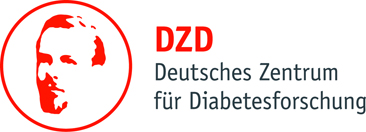 Curriculum Vitae							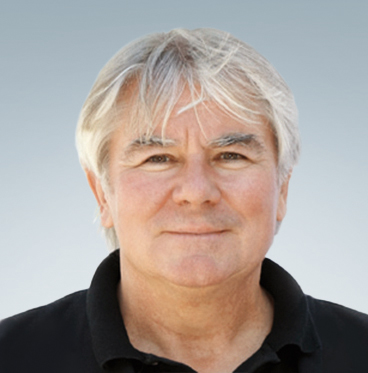 Prof. Dr. Dr. h.c. mult. Hans Ulrich HäringVorstand des Deutschen Zentrum für Diabetesforschung (DZD)Akademischer und beruflicher WerdegangLeiter des Instituts für Diabetesforschung und Metabolische Erkrankungen (IDM) am Helmholtz‐Zentrum München1996-2019 	Ärztlicher Direktor der Abteilung Innere Medizin IV (Endokrinologie und Diabetologie, Angiologie, Nephrologie und Klinische Chemie), Medizinische Klinik und Poliklinik, Eberhard‐Karls‐Universität Tübingen1986-1996	Oberarzt an der III. Medizinischen Abteilung des Krankenhauses München‐Schwabing und am Institut für Diabetesforschung 1987 	Habilitation und Ernennung zum Privatdozenten für Innere Medizin an der Ludwig‐ Maximilians‐Universität (LMU) München1983 – 1986	Oberarzt an der III. Medizinischen Abteilung des Krankenhauses München‐Schwabing und am Institut für Diabetesforschung1982 ‐ 1983  	Fellow (als DFG‐Stipendiat) am Joslin Diabetes Center, Harvard Medical School, Boston, USA 1977 ‐ 1980   	Assistent am Institut für Diabetesforschung und an der III. Medizinischen Abteilung des Krankenhauses München‐Schwabing   1977     	Promotion an der LMU München 1976 ‐ 1977  	Medizinalassistent am Krankenhaus München‐Schwabing sowie am Maimonides Medical Center, Brooklyn, New York, USA   